ICS 67.060Bu belgelendirme kriteri tadili, Türk Standardları Enstitüsü Gıda, Tarım ve Hayvancılık İhtisas Kurulu’na bağlı TK15 Gıda ve Ziraat Teknik Komitesi’nce hazırlanmış ve TSE Genel Sekreterliği’nin ............ tarihli onayı ile kabul edilerek yayımına karar verilmiştir.Madde 2 Atıf yapılan standardlar ve/veya dokümanlar kısmına aşağıdaki standart çıkartılmıştır. Madde 2 Atıf yapılan standardlar ve/veya dokümanlar kısmına aşağıdaki standart eklenmiştir. Madde 4.3.4 Mikrobiyolojik özellikler “Çizelge 4” aşağıdaki şekilde değiştirilmiştir;Çizelge 4 - Lahmacunun mikrobiyolojik özellikleriMadde 5.3.6 aşağıdaki şekilde değiştirilmiştir.5.3.6	Stafilokokal enterotoksinler aranmasıStafilokokal enterotoksinler aranması, TS EN ISO 19020’ye göre yapılır ve sonucun Madde 4.3.4’e uygun olup olmadığına bakılır.Madde 5.3.7 aşağıdaki şekilde değiştirilmiştir.5.3.7	Salmonella spp tayiniSalmonella spp tayini, TS EN ISO 6579-1’e göre yapılır ve sonucun Madde 4.3.4’e uygun olup olmadığına bakılır.Madde 5.3.8 aşağıdaki şekilde değiştirilmiştir.5.3.8	E. coli sayımıE. coli sayımı, TS ISO 16649-1’e göre yapılır ve sonucun Madde 4.3.4’e uygun olup olmadığına bakılır.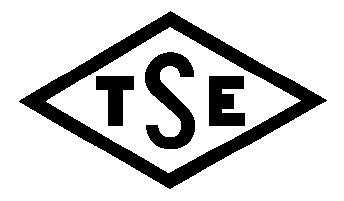 Sayfa 1/2BELGELENDİRME KRİTERİCERTIFICATION CRITERIATSE K 199: 2013T3:LahmacunLahmacunTS NoTürkçe Adıİngilizce AdıTS 6063 ISO 7251Mikrobiyoloji - Muhtemel Escherichia coli sayımı için genel kurallar en muhtemel sayı tekniğiMicrobiology - General guilance for enumeration of presumptive Escherichia coli - Most probable number techniqueTS EN ISO 6579Mikrobiyoloji - Gıda ve hayvan yemleri - Salmonella türlerinin belirlenmesi için yatay yöntemMicrobiolgy of food and animal feeding stuffs – Horizontal method for detection of Salmonella sppTS 6582-1 EN ISO 6888-1Gıda ve hayvan yemlerinin-Mikrobiyolojisi-Koagulaz-Pozitif stafilokokların (Staphyloccus aureus ve diğer türler) sayımı için yatay metot-Bölüm 1: Baird-Parker agar besiyeri kullanarakMicrobiyology of food and animal feeding stuffs-Horizontal method for the enumeration of coagulase Positive staphylococci (Staphylococcus aureus and other species) Part 1: Technique using Baird-Parker agar mediumTS NoTürkçe Adıİngilizce AdıTS EN ISO 6579-1*Besin zincirinin mikrobiyolojisi - Salmonella'nın tespiti, sayımı ve serotiplendirmesi için yatay yöntem - Bölüm 1: Salmonella spp.Microbiology of the food chain - Horizontal method for the detection, enumeration and serotyping of Salmonella - Part 1: Detection of Salmonella spp. (ISO 6579-1:2017)TS ISO 16649-1*Gıda zinciri mikrobiyolojisi - Beta-Glucuronidase-Positive escherichia coli'nın sayımı için yatay yöntem - Bölüm 1: Membrenlar ve 5-Bromo-4-Chloro-3-İndolyl beta-D-Glucuronide kullanılarak 44°C'da koloni sayım yöntemiMicrobiology of the food chain - Horizontal method for the enumeration of beta-glucuronidase-positive Escherichia coli - Part 1: Colony-count technique at 44 degrees C using membranes and 5-bromo-4-chloro-3-indolyl beta-D-glucuronideTS EN ISO 19020*Besin zincirinin mikrobiyolojisi - Gıda maddelerinde stafilokok enterotoksinlerinin immünoenzimatik tayini için yatay yöntem (ISO 19020:2017)Microbiology of the food chain - Horizontal method for the immunoenzymatic detection of staphylococcal enterotoxins in foodstuffs (ISO 19020:2017)ÖzellikDeğerDeğerDeğerDeğerÖzellikncmMB.cereus52102103E.coli50<101<101Salmonella spp.50 veya mL’de bulunmamalı veya mL’de bulunmamalıStafilokokal enterotoksinler50 veya mL’de bulunmamalı veya mL’de bulunmamalın = Deney numunesi sayısı,c = (m) ile (M) arasındaki sayıda mikroorganizma ihtiva eden kabul edilebilir en fazla deney numunesi sayısı,m = (n-c) sayıdaki deney numunesinin 1 g’ında bulunabilecek kabul edilebilir en fazla mikroorganizma sayısı,M = (c) sayıdaki deney numunesinin 1 g’ında bulunabilecek kabul edilebilir en fazla mikroorganizma sayısı.n = Deney numunesi sayısı,c = (m) ile (M) arasındaki sayıda mikroorganizma ihtiva eden kabul edilebilir en fazla deney numunesi sayısı,m = (n-c) sayıdaki deney numunesinin 1 g’ında bulunabilecek kabul edilebilir en fazla mikroorganizma sayısı,M = (c) sayıdaki deney numunesinin 1 g’ında bulunabilecek kabul edilebilir en fazla mikroorganizma sayısı.n = Deney numunesi sayısı,c = (m) ile (M) arasındaki sayıda mikroorganizma ihtiva eden kabul edilebilir en fazla deney numunesi sayısı,m = (n-c) sayıdaki deney numunesinin 1 g’ında bulunabilecek kabul edilebilir en fazla mikroorganizma sayısı,M = (c) sayıdaki deney numunesinin 1 g’ında bulunabilecek kabul edilebilir en fazla mikroorganizma sayısı.n = Deney numunesi sayısı,c = (m) ile (M) arasındaki sayıda mikroorganizma ihtiva eden kabul edilebilir en fazla deney numunesi sayısı,m = (n-c) sayıdaki deney numunesinin 1 g’ında bulunabilecek kabul edilebilir en fazla mikroorganizma sayısı,M = (c) sayıdaki deney numunesinin 1 g’ında bulunabilecek kabul edilebilir en fazla mikroorganizma sayısı.n = Deney numunesi sayısı,c = (m) ile (M) arasındaki sayıda mikroorganizma ihtiva eden kabul edilebilir en fazla deney numunesi sayısı,m = (n-c) sayıdaki deney numunesinin 1 g’ında bulunabilecek kabul edilebilir en fazla mikroorganizma sayısı,M = (c) sayıdaki deney numunesinin 1 g’ında bulunabilecek kabul edilebilir en fazla mikroorganizma sayısı.